INSTITUTO DE CIENCIAS AGRÍCOLAS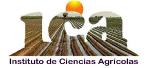 MAESTRÍA EN CIENCIAS EN SISTEMAS DE PRODUCCIÓN ANIMALRESUMEN CURRICULARFormación Académica: Ingeniería en Bioquímica  por el Instituto Tecnológico superior de la región sierra, México.Doctorado en Ciencias Biológicas por la Universidad de Guanajuato, México. (Doctorado directo)Cuerpo Académico: Nutrición Animal-Nivel Consolidado.Proyectos: Análisis de la capacidad antioxidante de cepas fúngicas y su uso en la salud y nutrición animal (Responsable).Effect of MET source (DL-MET Vs MHA-FA) on performal intestinal epitelial integrity and microbiota, antioxidant capacity, and serum concentration of aminoacid of heat stress growing pigs. (Asociado).Publicaciones: Camacho-Morales, R. L., & Sánchez, J. E. (2016). Biotechnological use of Fungi for the degradation of recalcitrant agro-pesticides. In Mushroom Biotechnology (pp. 203-214). Academic Press.Camacho-Morales, R. L., Guillén-Navarro, K., & Sánchez, J. E. (2017). Degradation of the herbicide paraquat by macromycetes isolated from southeastern Mexico. 3 Biotech, 7(5), 1-10.Camacho-Morales, R. L., Gerardo-Gerardo, J. L., Navarro, K. G., & Sánchez, J. E. (2017). Producción de enzimas ligninolíticas durante la degradación del herbicida paraquat por hongos de la pudrición blanca. Revista argentina de microbiología, 49(2), 189-196.Camacho-Morales, R. L., García-Fontana, C., Fernández-Irigoyen, J., Santamaría, E., González-López, J., Manzanera, M., & Aranda, E. (2018). Anthracene drives sub-cellular proteome-wide alterations in the degradative system of Penicillium oxalicum. Ecotoxicology and environmental safety, 159, 127-135.Cervantes, M., Antoine, D., Valle, J. A., Vásquez, N., Camacho, R. L., Bernal, H., & Morales, A. (2018). Effect of feed intake level on the body temperature of pigs exposed to heat stress conditions. Journal of thermal biology, 76, 1-7.Morales, A., Ibarra, N., Chávez, M., Gómez, T., Suárez, A., Valle, J. A., Camacho R. L., ... & Cervantes, M. (2018). Effect of feed intake level and dietary protein content on the body temperature of pigs housed under thermo neutral conditions. Journal of animal physiology and animal nutrition, 102(2), e718-e725.Morales, A., Valle, J. A., Castillo, G., Antoine, D., Avelar, E., Camacho, R. L., ... & Cervantes, M. (2019). The dietary protein content slightly affects the body temperature of growing pigs exposed to heat stress. Translational Animal Science, 3(4), 1326-1334.Olicón-Hernández, D. R., Camacho-Morales, R. L., Pozo, C., González-López, J., & Aranda, E. (2019). Evaluation of diclofenac biodegradation by the ascomycete fungus Penicillium oxalicum at flask and bench bioreactor scales. Science of The Total Environment, 662, 607-614.Morales, A., Chávez, M., Vásquez, N., Camacho, L., Avelar, E., Arce, N., ... & Cervantes, M. (2019). Extra dietary protein-bound or free amino acids differently affect the serum concentrations of free amino acids in heat-stressed pigs. Journal of animal science, 97(4), 1734-1744.Morales, A., González, F., Bernal, H., Camacho, L., Htoo, J. K., Gonzalez-Vega, C., & Cervantes, M. (2020). Supplemental arginine improves intestinal morphology, but not expression of enzymes related with synthesis of polyamines in heat stress pigs. The FASEB Journal, 34(S1), 1-1.Distinciones: Sistema Nacional de Investigadores Nivel IReconocimiento al perfil deseable-PRODEPMiembro de la Sociedad Mexicana de Bioquímica Académico:Dra. Reyna Lucero Camacho Morales Formación:Microbiología LGAC:Nutrición y ForrajesNivel SNIIPágina web (Research gate/SCOPUS)https://www.researchgate.net/profile/Lucero-Camachohttps://orcid.org/0000-0002-6172-2619 Correo electrónicolucero.camacho@uabc.edu.mx 